GUÍA DE MATEMÁTICAInstruccionesEstimados alumnos y alumnas: En la siguiente guía de trabajo, deberán desarrollar las actividades planeadas para la clase que ha sido suspendida por prevención. Las instrucciones están dadas en cada ítem. ¡Éxito!NOMBRE:CURSO:8° BásicoFECHA:Semana 24OBJETIVO: OA 1. Mostrar que comprenden la multiplicación y la división de números enteros:•representándolas de manera concreta, pictórica y simbólica•aplicando procedimientos usados en la multiplicación y la división de números naturales•aplicando la regla de los signos de la operación•  resolviendo problemas rutinarios y no rutinariosOBJETIVO: OA 1. Mostrar que comprenden la multiplicación y la división de números enteros:•representándolas de manera concreta, pictórica y simbólica•aplicando procedimientos usados en la multiplicación y la división de números naturales•aplicando la regla de los signos de la operación•  resolviendo problemas rutinarios y no rutinariosOBJETIVO: OA 1. Mostrar que comprenden la multiplicación y la división de números enteros:•representándolas de manera concreta, pictórica y simbólica•aplicando procedimientos usados en la multiplicación y la división de números naturales•aplicando la regla de los signos de la operación•  resolviendo problemas rutinarios y no rutinariosOBJETIVO: OA 1. Mostrar que comprenden la multiplicación y la división de números enteros:•representándolas de manera concreta, pictórica y simbólica•aplicando procedimientos usados en la multiplicación y la división de números naturales•aplicando la regla de los signos de la operación•  resolviendo problemas rutinarios y no rutinariosContenido: Números enteros.Contenido: Números enteros.Contenido: Números enteros.Contenido: Números enteros.Objetivo de la semana: Demostrar comprensión de la multiplicación y división de números enteros. Resolviendo problemas, desarrollando guía.Objetivo de la semana: Demostrar comprensión de la multiplicación y división de números enteros. Resolviendo problemas, desarrollando guía.Objetivo de la semana: Demostrar comprensión de la multiplicación y división de números enteros. Resolviendo problemas, desarrollando guía.Objetivo de la semana: Demostrar comprensión de la multiplicación y división de números enteros. Resolviendo problemas, desarrollando guía.Habilidad: Resolver problemas.Habilidad: Resolver problemas.Habilidad: Resolver problemas.Habilidad: Resolver problemas.Resolver Problemas es dar una solución a alguna dificultad.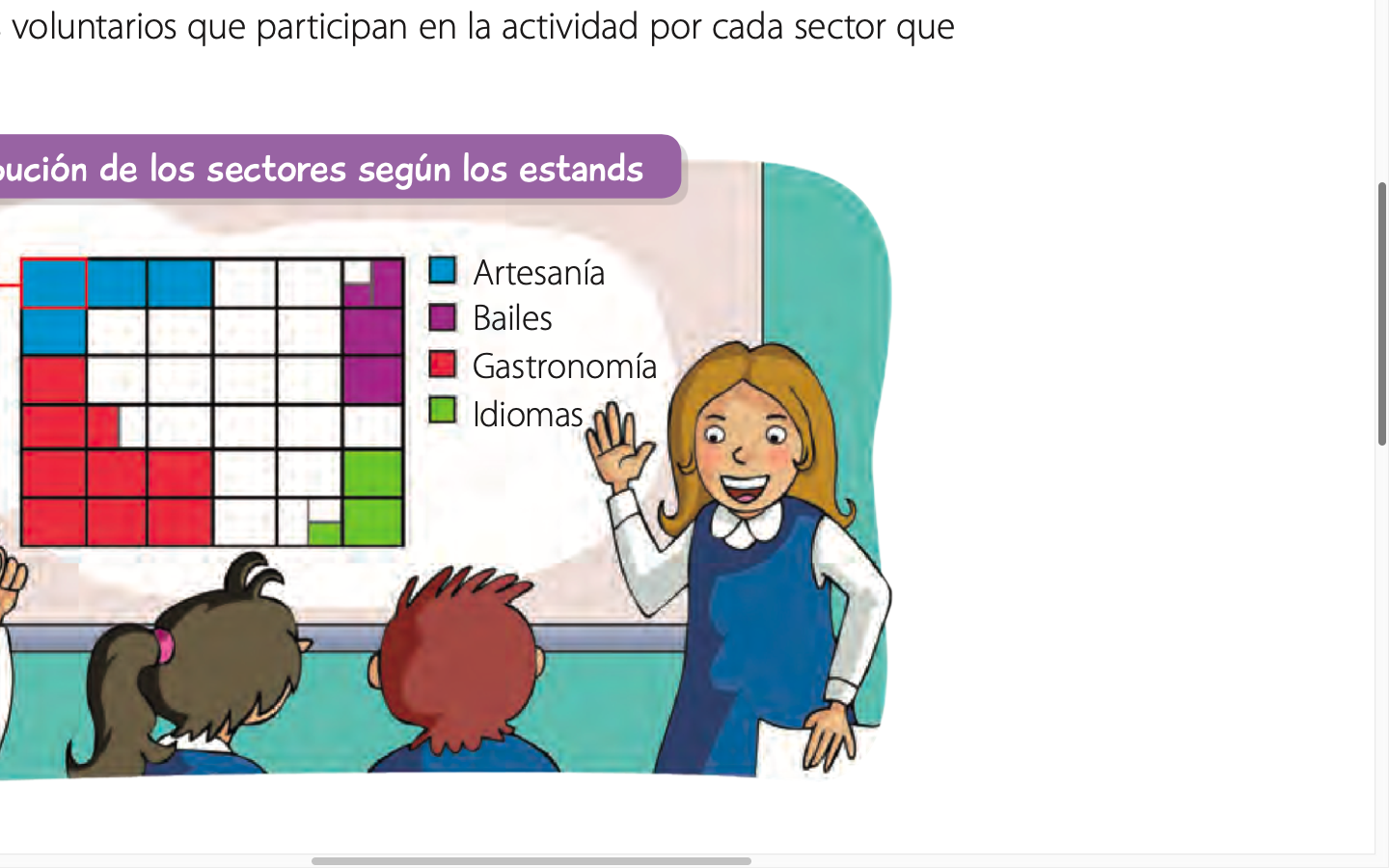 En la siguiente guía, vamos a demostrar todo lo que hemos aprendido durante este período de cuarentena. Sigue las instrucciones de cada una de las actividades.Multiplicación y división de números enterosResuelve las siguientes multiplicaciones de números enteros y marca la alternativa con el resultado correcto: Resuelve las siguientes divisiones de números enteros y marca la alternativa con el resultado correcto: Resuelve los siguientes problemas con números enteros y marca la alternativa con la respuesta correcta:5. Un submarino desciende 9 metros por cada minuto. Si lleva descendiendo 15 minutos. ¿Cuántos metros ha bajado?6. Un avión se demora 3 minutos en subir 600 metros ¿Cuántos metros sube en un minuto?7. Cuando multiplicamos un número negativo por otro negativo el resultado siempre es:a) Positivo.b) Negativo.c) Neutro.d) Cero.